Posúdenie zdravotnej spôsobilosti pre šport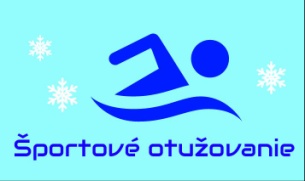 Menovaný/á nie je v zmysle zákona č. 440/2015 o športe vrcholovým športovcom a nie je zaradený/ á do zoznamu talentovaných športovcovMeno a priezvisko: ..................................................................Dátum narodenia:.............................. Žiadosť o posúdenie zdravotnej spôsobilosti amatérskeho športovcaŽiadame Vás o vykonanie lekárskej prehliadky za účelom posúdenia zdravotnej spôsobilosti vykonávať  šport:         Zimné plávanie  (plávanie na otvorenej vode s teplotou od 0°C do 8°C)Charakter lekárskej prehliadky  : A, vstupná lekárska prehliadkaB, ročná lekárska prehliadka C, iná ............................................... V ................................................dňa................................................ ( podpis a odtlačok pečiatky klubu ) ________________________________________________________________________________ Výsledok posúdenia zdravotnej spôsobilosti na šport      Zimné plávanieNa základe odbornej lekárskej prehliadky potvrdzujem, že hore menovaný/á  je1 : 1. Spôsobilý/á   v plnom rozsahu na výkon  športu   Zimné plávanie2.  Spôsobilý/á   na výkon  športu    Zimné plávanie      s  obmedzeniami :..............................................................................................................................3.  Je nespôsobilý na výkon športu   Zimné plávanie. Doba platnosti posudku:(Ak lekár neurčí kratšiu dobu, má lekárska prehliadkapotvrdená týmto posudkom platnosť 1 rok) Dátum vydania posudku: ...............................                                                                                                                                           ( podpis a odtlačok pečiatky lekára ) 2 __________________________________________________________________1 správnu možnosť zakrúžkujte 2 obvodný lekár, resp. lekár v odbore pediatria, športový lekár